Název sady:	Matematika VI – Planimetrie a stereometrie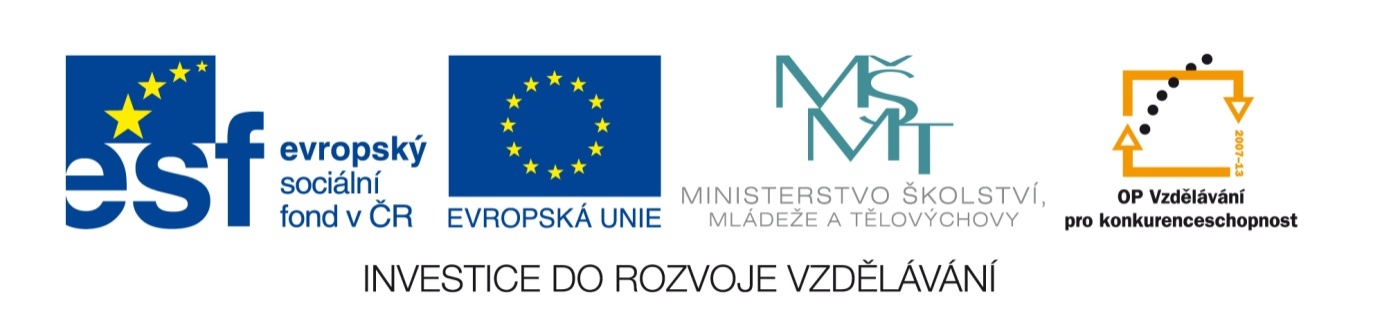 Autor: 	Irena Tomášková, RNDr. Jiří Matějček	Rok vytvoření:	2013	Zaměření: 	Střední odbornéKategorie:	Matematika a její aplikaceKlíčová slova: 	úhel, čtverec, obdélník, kosočtverec, kosodélník, lichoběžník, trojúhelník, kruh, krychle, kvádr, hranol, válec, jehlan, kužel, koulePopis: 	Sada je zaměřena na procvičení planimetrie a stereometrie, učiva o rovinných útvarech a tělesech. Pracovní listy vedou k osvojení probírané látky a k lepší orientaci v dané problematice.